Пермская региональная общественная организация по поддержке семьи, материнства, отцовства и детства «НАС МНОГО» предлагает воспользоваться бесплатными консультациями в рамках реализации социального проекта «С детьми не разводятся» в течение 2020-2021 гг.Бесплатные консультации юристов по вопросам семейного права:Расторжение бракаВзыскание алиментовУстановление отцовстваУстановление порядка общения с ребенкомОпределение места жительства ребенкаЛишение / ограничение родительских правБесплатные консультации психолога, чтобы помочь:Справиться с трудной ситуацией при конфликте в семьеПоддержать в ситуации разводаУлучшить взаимоотношения с детьмиНайти общий язык между супругами (бывшими супругами) ради детейПоддержкой проекта могут воспользоваться: семьи с детьми, находящихся в состоянии конфликта, в процессе развода, пережившими развод, состоящие из одного из родителя / законного представителя (матери-одиночки, отцы-одиночки и т.п., в том числе вдовы, вдовцы иные близкие родственники, в одиночку воспитывающие ребенка / детей).Все специалисты работают строго конфиденциально, личная информация не будет передана третьим лицам. Консультации проводятся через телефон, интернет (Viber, WhatsApp, ZOOM, Skype), очно – для жителей города Перми. Консультации осуществляются по предварительной записи через один из ресурсов:Эл.почта: mpk59@yandex.ru тема письма «С детьми не разводятся»Сообщения группы ВК https://vk.com/nasmnogo59Гугл-форма записи:После регистрации с каждым подавшим заявку в течение двух суток свяжется выбранный специалист и договорится о времени и формате проведения консультации.Социальный проект «С детьми не разводятся» реализуется Пермской региональной общественной организацией по поддержке семьи, материнства, отцовства и детства «НАС МНОГО» при финансовой поддержке Администрации губернатора Пермского края с Министерством социального развития, Комитетом ЗАГС, Министерством образования и науки, информационной поддержке Агентства по делам юстиции и мировых судей, федерального проекта «Крепкая семья» партии «Единая Россия» в Пермском крае.https://docs.google.com/forms/d/e/1FAIpQLSd17a5_40bgc5mk4fkb0Z
Jz6HBfUx8EFcF3ItzbPxlQ3Ze8cg/viewform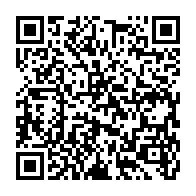 